ŠPORT – MALO DRUGAČE  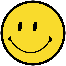 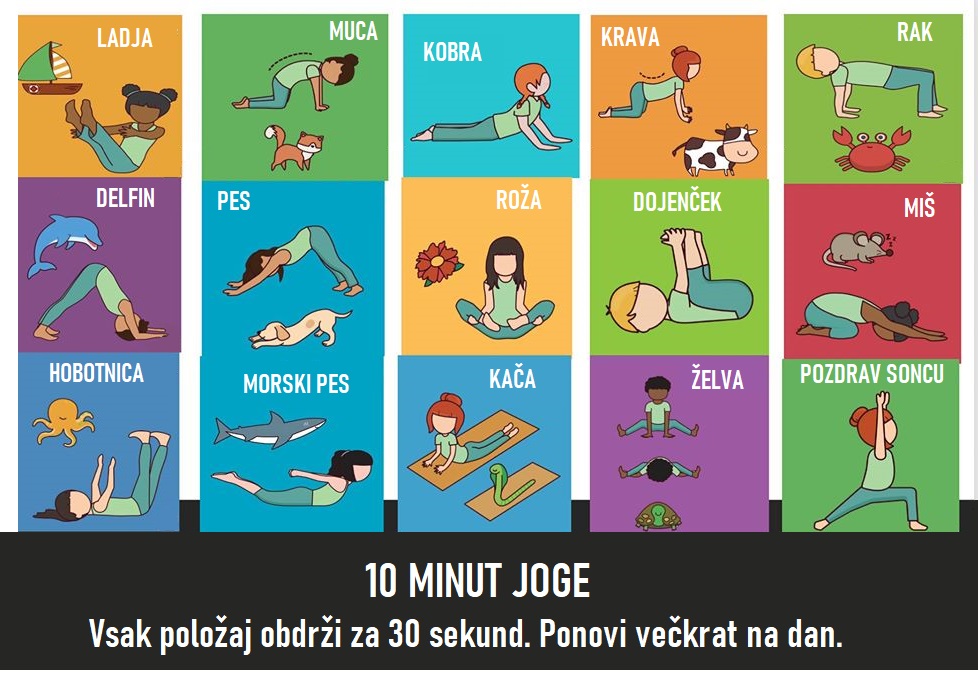 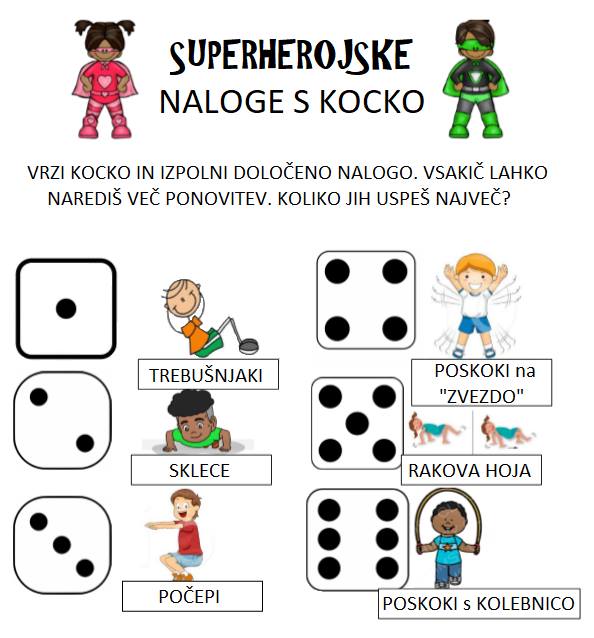 